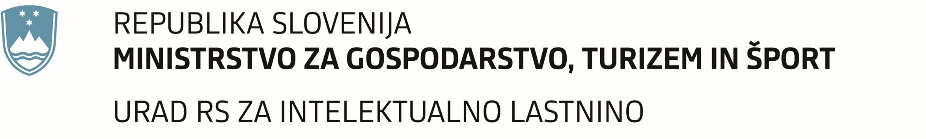 ZAHTEVA ZA MEDNARODNO REGISTRACIJO ZNAMKE1. DRŽAVA POGODBENICA:  Slovenija2. VLOŽNIK (podatki o nosilcu znamke, vpisane v register urada):a) Ime: 	...........................................................b) Naslov: 	c) Naslov za dopisovanje: 	d) Telefon: ............................................      Faks: 	e) E-pošta: 	3. UPRAVIČEN DO VLOŽITVEa) Označite ustrezno:  Vložnik ima resno in dejansko podjetje v državi pogodbenici  Vložnik ima stalno prebivališče v državi pogodbenici  Vložnik je državljan države pogodbenice4. ZASTOPNIKIme: 	...........................................................Naslov: 	Telefon: ............................................      Faks: 	5. DOMAČA REGISTRACIJAŠtevilka domače prijave ali registracije: ........................................Datum vložitve domače prijave: ....................................6. PREDNOSTNA PRAVICA6. PREDNOSTNA PRAVICA6. PREDNOSTNA PRAVICA6. PREDNOSTNA PRAVICA  Vložnik uveljavlja prednostno pravicoUrad, pri katerem je bila vložena prijava:  URAD RS ZA INTELEKTUALNO LASTNINOŠtevilka prijave: .................................................	    Datum prijave: ....................................................V primeru, da se prednostna pravica zahteva le za del proizvodov in storitev, navedite, za katere proizvode in storitve se zahteva:....................................................................	....................................................................  Vložnik uveljavlja prednostno pravicoUrad, pri katerem je bila vložena prijava:  URAD RS ZA INTELEKTUALNO LASTNINOŠtevilka prijave: .................................................	    Datum prijave: ....................................................V primeru, da se prednostna pravica zahteva le za del proizvodov in storitev, navedite, za katere proizvode in storitve se zahteva:....................................................................	....................................................................  Vložnik uveljavlja prednostno pravicoUrad, pri katerem je bila vložena prijava:  URAD RS ZA INTELEKTUALNO LASTNINOŠtevilka prijave: .................................................	    Datum prijave: ....................................................V primeru, da se prednostna pravica zahteva le za del proizvodov in storitev, navedite, za katere proizvode in storitve se zahteva:....................................................................	....................................................................  Vložnik uveljavlja prednostno pravicoUrad, pri katerem je bila vložena prijava:  URAD RS ZA INTELEKTUALNO LASTNINOŠtevilka prijave: .................................................	    Datum prijave: ....................................................V primeru, da se prednostna pravica zahteva le za del proizvodov in storitev, navedite, za katere proizvode in storitve se zahteva:....................................................................	....................................................................7. VIDEZ ZNAMKE7. VIDEZ ZNAMKE7. VIDEZ ZNAMKE7. VIDEZ ZNAMKEa) Videz znamke — tak, kot je v nacionalnem registru:a) Videz znamke — tak, kot je v nacionalnem registru:a) Videz znamke — tak, kot je v nacionalnem registru:a) Videz znamke — tak, kot je v nacionalnem registru:b)   Vložnik izjavlja, da je znak v besedi z običajnimi črkamib)   Vložnik izjavlja, da je znak v besedi z običajnimi črkamib)   Vložnik izjavlja, da je znak v besedi z običajnimi črkamib)   Vložnik izjavlja, da je znak v besedi z običajnimi črkami8. BARVE8. BARVE8. BARVE8. BARVE  Zahtevana barva ali kombinacija barv (navedite v primeru, ko znamka ni črno-bela):.....................................................................  Zahtevana barva ali kombinacija barv (navedite v primeru, ko znamka ni črno-bela):.....................................................................  Zahtevana barva ali kombinacija barv (navedite v primeru, ko znamka ni črno-bela):.....................................................................  Zahtevana barva ali kombinacija barv (navedite v primeru, ko znamka ni črno-bela):.....................................................................9. RAZNO9. RAZNO9. RAZNO9. RAZNOa) Transliteracija znamke, če je potrebno: ..................................................b) Prevod znamke v francoščino, če je mogoč: ..........................................c) Če je potrebno, s križcem označite ustrezno:  Trodimenzionalna znamka  Kolektivna znamkaa) Transliteracija znamke, če je potrebno: ..................................................b) Prevod znamke v francoščino, če je mogoč: ..........................................c) Če je potrebno, s križcem označite ustrezno:  Trodimenzionalna znamka  Kolektivna znamkaa) Transliteracija znamke, če je potrebno: ..................................................b) Prevod znamke v francoščino, če je mogoč: ..........................................c) Če je potrebno, s križcem označite ustrezno:  Trodimenzionalna znamka  Kolektivna znamkaa) Transliteracija znamke, če je potrebno: ..................................................b) Prevod znamke v francoščino, če je mogoč: ..........................................c) Če je potrebno, s križcem označite ustrezno:  Trodimenzionalna znamka  Kolektivna znamka10. SEZNAM BLAGA IN STORITEV10. SEZNAM BLAGA IN STORITEV10. SEZNAM BLAGA IN STORITEV10. SEZNAM BLAGA IN STORITEVa) Navedite razred in seznam blaga in storitev, za katere se zahteva varstvoRazred:	Blago in storitve:..........	...........................................................................................................	...........................................................................................................	...........................................................................................................	...........................................................................................................	...........................................................................................................	...........................................................................................................	...........................................................................................................	...........................................................................................................	............................................................................................................	...........................................................................................................	...........................................................................................................	...........................................................................................................	...........................................................................................................	.................................................................................................b)   Vložnik vlaga omejen seznam blaga in storitev za eno ali več držav pogodbenic:Država	Blago in storitve:..........	...........................................................................................................	...........................................................................................................	...........................................................................................................	..........................................................................................................	...........................................................................................................	...........................................................................................................	...........................................................................................................	............................................................................................................	...........................................................................................................	.................................................................................................  če je za seznam na obrazcu premalo prostora, označite s križcem in uporabite dodatni lista) Navedite razred in seznam blaga in storitev, za katere se zahteva varstvoRazred:	Blago in storitve:..........	...........................................................................................................	...........................................................................................................	...........................................................................................................	...........................................................................................................	...........................................................................................................	...........................................................................................................	...........................................................................................................	...........................................................................................................	............................................................................................................	...........................................................................................................	...........................................................................................................	...........................................................................................................	...........................................................................................................	.................................................................................................b)   Vložnik vlaga omejen seznam blaga in storitev za eno ali več držav pogodbenic:Država	Blago in storitve:..........	...........................................................................................................	...........................................................................................................	...........................................................................................................	..........................................................................................................	...........................................................................................................	...........................................................................................................	...........................................................................................................	............................................................................................................	...........................................................................................................	.................................................................................................  če je za seznam na obrazcu premalo prostora, označite s križcem in uporabite dodatni lista) Navedite razred in seznam blaga in storitev, za katere se zahteva varstvoRazred:	Blago in storitve:..........	...........................................................................................................	...........................................................................................................	...........................................................................................................	...........................................................................................................	...........................................................................................................	...........................................................................................................	...........................................................................................................	...........................................................................................................	............................................................................................................	...........................................................................................................	...........................................................................................................	...........................................................................................................	...........................................................................................................	.................................................................................................b)   Vložnik vlaga omejen seznam blaga in storitev za eno ali več držav pogodbenic:Država	Blago in storitve:..........	...........................................................................................................	...........................................................................................................	...........................................................................................................	..........................................................................................................	...........................................................................................................	...........................................................................................................	...........................................................................................................	............................................................................................................	...........................................................................................................	.................................................................................................  če je za seznam na obrazcu premalo prostora, označite s križcem in uporabite dodatni lista) Navedite razred in seznam blaga in storitev, za katere se zahteva varstvoRazred:	Blago in storitve:..........	...........................................................................................................	...........................................................................................................	...........................................................................................................	...........................................................................................................	...........................................................................................................	...........................................................................................................	...........................................................................................................	...........................................................................................................	............................................................................................................	...........................................................................................................	...........................................................................................................	...........................................................................................................	...........................................................................................................	.................................................................................................b)   Vložnik vlaga omejen seznam blaga in storitev za eno ali več držav pogodbenic:Država	Blago in storitve:..........	...........................................................................................................	...........................................................................................................	...........................................................................................................	..........................................................................................................	...........................................................................................................	...........................................................................................................	...........................................................................................................	............................................................................................................	...........................................................................................................	.................................................................................................  če je za seznam na obrazcu premalo prostora, označite s križcem in uporabite dodatni list11. DRŽAVE POGODBENICE11. DRŽAVE POGODBENICE11. DRŽAVE POGODBENICE11. DRŽAVE POGODBENICEOznačite s križcem države, v katerih se zahteva varstvo:	A	 =	država, članica Aranžmaja	P	 =	država, članica Protokola	A+P	 =	država, članica Aranžmaja in ProtokolaOznačite s križcem države, v katerih se zahteva varstvo:	A	 =	država, članica Aranžmaja	P	 =	država, članica Protokola	A+P	 =	država, članica Aranžmaja in ProtokolaOznačite s križcem države, v katerih se zahteva varstvo:	A	 =	država, članica Aranžmaja	P	 =	država, članica Protokola	A+P	 =	država, članica Aranžmaja in ProtokolaOznačite s križcem države, v katerih se zahteva varstvo:	A	 =	država, članica Aranžmaja	P	 =	država, članica Protokola	A+P	 =	država, članica Aranžmaja in Protokola	AG	Antigua in Barbuda (P)	AL	Albanija (A+P)	AM	Armenija (A+P)	AU	Avstralija (P)	AT	Avstrija (A+P)	AZ	Azerbajdžan (A)	BA	Bosna in Hercegovina
	(A+P)	BG	Bolgarija (A+P)	BH	Bahrein (P)	BQ	Otoki Bonaire, Saba in 	St. Eustatius (P)	BT	Butan (A+P)	BW	Bocvana (P)	BX	Beneluks (A+P)	BY	Belorusija (A+P)	CH	Švica (A+P)	CN	Kitajska (A+P)	CO	Kolumbija (P)	CU	Kuba (A+P)4	CW	Curaçao (P)	CY	Ciper (A+P)	CZ	Češka republika (A+P)	DE	Nemčija (A+P)	DK	Danska (P)	DZ	Alžirija (A) 	EE	Estonija (P)	EG	Egipt (A) 	EU	Evropska skupnost (P)1	ES	Španija (A+P)	FI	Finska (P)	FR	Francija (A+P)	GB	Združeno kraljestvo (P)2	GE	Gruzija (P)	GH	Gana (P)4	GR	Grčija (P)	HR	Hrvaška (A+P)	HU	Madžarska (A+P)	IE	Irska (P)2	IL	Izrael (P)	IN	Indija (P) 2	IS	Islandija (P)	IR	Iran (Islam. rep.) (A+P)	IT	Italija (A+P)	JP	Japonska (P)4	KE	Kenija (A+P)	KG	Kirgizistan (A+P)	KP	Demokratična ljudska
	republika Koreja (A+P)	KR	Republika Koreja (P) 	KZ	Kazahstan (A)	LI	Lihtenštajn (A+P)	LR	Liberija (A)	LS	Lesoto (A+P)	LT	Litva (P)	LV	Latvija (A+P)	MA	Maroko (A+P)	MC	Monako (A+P)	MD	Moldavija (A+P)	ME	Črna gora (A+P)	MG	Madagaskar (P)	MK	Makedonija (A+P)	MN	Mongolija (A+P)	MX	Mehika (P)	MZ	Mozambik (A+P)	NA	Namibija (A+P)	NO	Norveška (P)	NZ	Nova Zelandija (P)2	OA	Afriška organizacija za 
	intelektualno lastnino – 
	OAPI (P)	OM	Sultanat Oman (P)	PH	Filipini (P)	PL	Poljska (A+P)	PT	Portugalska (A+P)	RO	Romunija (A+P)	RS	Srbija (A+P)	RU	Ruska federacija (A+P)	RW	Ruanda (P)	SD	Sudan (A)	SE	Švedska (P)	SG	Singapur (P)2	SK	Slovaška (A+P)	SL	Sierra Leone (A+P)	SM	San Marino (A)	ST	Demokratična republika 	Sao Tome in Principe (P)	SY	Arabska sirska 	republika (A+P)	SZ	Svazi (A+P)	SX	St. Maarten (A+ P)5	TJ	Tadžikistan (A)	TM	Turkmenistan (P)	TN	Tunizija (P)	TR	Turčija (P)	UA	Ukrajina (A+P)	US	Združene države 	Amerike (P)3	UZ	Uzbekistan (A+P)	VN	Vietnam (A+P)	ZM	Zambija (P)	ZW	Zimbabve (P)1	Označitev varstva v Evropski skupnosti (EU) – obvezno označiti jezik, v katerem želite, da teče postopek registracije na uradu Evropske skupnosti. francoščina             nemščina             angleščina             španščina             italijanščina2	Označitev varstva v IN, GB, NZ, IE ali SG pomeni hkrati izjavo vložnika, da bo znamko uporabljal.3	Označitev varstva US (ZDA): obvezno je potrebno predložiti obrazec MM18 – izjava o namenu uporabe znamke.4	Za Kubo, Gano in Japonsko (CU, GH, JP) so pristojbine plačljive v dveh delih. Prvi del se poravna ob vložitvi, o datumu in znesku plačila drugega dela pa se imetnika mednarodne registracije obvesti ob registraciji znamke, če bo ta registrirana.5	Ozemlje, ki je pripadalo nekdanjim Nizozemskim Antilom.1	Označitev varstva v Evropski skupnosti (EU) – obvezno označiti jezik, v katerem želite, da teče postopek registracije na uradu Evropske skupnosti. francoščina             nemščina             angleščina             španščina             italijanščina2	Označitev varstva v IN, GB, NZ, IE ali SG pomeni hkrati izjavo vložnika, da bo znamko uporabljal.3	Označitev varstva US (ZDA): obvezno je potrebno predložiti obrazec MM18 – izjava o namenu uporabe znamke.4	Za Kubo, Gano in Japonsko (CU, GH, JP) so pristojbine plačljive v dveh delih. Prvi del se poravna ob vložitvi, o datumu in znesku plačila drugega dela pa se imetnika mednarodne registracije obvesti ob registraciji znamke, če bo ta registrirana.5	Ozemlje, ki je pripadalo nekdanjim Nizozemskim Antilom.1	Označitev varstva v Evropski skupnosti (EU) – obvezno označiti jezik, v katerem želite, da teče postopek registracije na uradu Evropske skupnosti. francoščina             nemščina             angleščina             španščina             italijanščina2	Označitev varstva v IN, GB, NZ, IE ali SG pomeni hkrati izjavo vložnika, da bo znamko uporabljal.3	Označitev varstva US (ZDA): obvezno je potrebno predložiti obrazec MM18 – izjava o namenu uporabe znamke.4	Za Kubo, Gano in Japonsko (CU, GH, JP) so pristojbine plačljive v dveh delih. Prvi del se poravna ob vložitvi, o datumu in znesku plačila drugega dela pa se imetnika mednarodne registracije obvesti ob registraciji znamke, če bo ta registrirana.5	Ozemlje, ki je pripadalo nekdanjim Nizozemskim Antilom.1	Označitev varstva v Evropski skupnosti (EU) – obvezno označiti jezik, v katerem želite, da teče postopek registracije na uradu Evropske skupnosti. francoščina             nemščina             angleščina             španščina             italijanščina2	Označitev varstva v IN, GB, NZ, IE ali SG pomeni hkrati izjavo vložnika, da bo znamko uporabljal.3	Označitev varstva US (ZDA): obvezno je potrebno predložiti obrazec MM18 – izjava o namenu uporabe znamke.4	Za Kubo, Gano in Japonsko (CU, GH, JP) so pristojbine plačljive v dveh delih. Prvi del se poravna ob vložitvi, o datumu in znesku plačila drugega dela pa se imetnika mednarodne registracije obvesti ob registraciji znamke, če bo ta registrirana.5	Ozemlje, ki je pripadalo nekdanjim Nizozemskim Antilom.12. PODPIS VLOŽNIKA ALI ZASTOPNIKA12. PODPIS VLOŽNIKA ALI ZASTOPNIKA12. PODPIS VLOŽNIKA ALI ZASTOPNIKA12. PODPIS VLOŽNIKA ALI ZASTOPNIKA
Podpis: ...................................................................                              Datum: ............................
Podpis: ...................................................................                              Datum: ............................
Podpis: ...................................................................                              Datum: ............................
Podpis: ...................................................................                              Datum: ............................13. POTRDITEV PRAVILNOSTI PODATKOVIZPOLNI URAD13. POTRDITEV PRAVILNOSTI PODATKOVIZPOLNI URAD13. POTRDITEV PRAVILNOSTI PODATKOVIZPOLNI URAD13. POTRDITEV PRAVILNOSTI PODATKOVIZPOLNI URAD